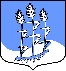 СОВЕТ ДЕПУТАТОВмуниципального образования Гостицкое сельское поселение Сланцевского муниципального района Ленинградской области(четвёртого созыва)РЕШЕНИЕ25.01.2021                                                                                                       №Об отмене решения совета депутатов от 25.11.2020 №82 «О внесении изменений и дополнений в устав муниципального образования Гостицкое сельское поселение Сланцевского муниципального района Ленинградской области»На основании федерального закона от  06.10.2003  № 131-ФЗ «Об общих принципах организации местного самоуправления в Российской Федерации» (с последующими изменениями и дополнениями), в связи с приведением устава муниципального образования Гостицкое сельское поселение Сланцевского муниципального района Ленинградской области с действующим законодательством, совет депутатов муниципального образования Гостицкое сельское поселение Сланцевского муниципального района Ленинградской области  РЕШИЛ:1. Решение совета депутатов от 25.11.2020 №82 «О внесении изменений и дополнений в устав муниципального образования Гостицкое сельское поселение Сланцевского муниципального района Ленинградской области» отменить.2. Опубликовать настоящее решение в приложении к газете «Знамя труда» и разместить в сети интернет на сайте муниципального образования adm-gostici.ru. 3. Настоящее решение вступает в силу на следующий день после официального  опубликования в приложении к газете «Знамя труда».4. Контроль за исполнением решения возложить на постоянную депутатскую комиссию по вопросам бюджетной и налоговой политики.Глава муниципального образования                                                   А.В. Ильин